`Moet & Chandon Brut Imperial	                                            R850                                                The worlds most loved Champagne offers elegant   hints of green apple mingled with subtle toasty,   yeasty aromas.                    Cap ClassiquePongracz 1/2 Platter's Wine Guide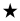 A reliable MCC with vibrant, refreshing greenapple notes and a touch of Lemon Grass on the finish.   	R265              Sparkling WineJC Le Roux Le Domaine                                                          R155 Platter's Wine GuideThis friendly bubbly offers lighter alcohols and a lively   fruitiness on the palate.	JC Le Roux Le Chanson    Platter's Wine GuideA semisweet sparkler made from predominantly Pinotage grapes.JC Le Roux Le Fleurette Pink Bubbles.Monis Classico (Non-Alcoholic)  Sparkling grape juice.R155R155R155   Sauvignon Blanc can be made in a variety of different styles,       depending on the area. The styles vary from tropical fruit through   to green grassy, flinty and mineral flavors, making Sauvignon   Blanc South Africa's most popular style of wine.  La MottePlatter's Wine GuideGold Medal Mundus Vine International Wine Awards 2009. This extremely popular Sauvignon Blanc is highly regarded for its distinctive tropical fruit and green flavors with a rich, generous palate and satisfying structure.R175                                                                                                                  Chardonnay   Undoubtedly the world's noblest white grape variety. It can be     made in a wide range of styles, the most popular being wines aged     in French oak barrels which add elegance to the wines without     masking the Chardonnay's citrus flavors. Mulderbosch (Wooded)Platter's Wine GuideThis particularly barrel fermented Chardonnay combines elegance and depth of flavor to produce a wine with a full creamy texture and layered lime flavor.R225VERSAILLES                               Wine ListChenin Blanc The most widely planted grape variety in South Africa which is  amazingly versatile and produces wines of distinction varying   from bone dry to full, sweet wines. Ken Forrester Petit Platter's Wine Guide Best Value Wine Spectator 2009R145Dry, lively, zesty and eminently quaffable. Platter's Wine Guide describes this wine as "Summer Fruit Salad".Riesling  It is known by this name in Germany but as Rhine Riesling or    Weisser Riesling in South Africa. TheuniskraalPlatter's Wine GuideA deliciously refreshing, bone dry wine ideal for everydayenjoyment. R145                                                                        Dry White BlendsBoschendal Blanc de BlancPlatter's Wine GuideA popular easy drinking blend of Chenin Blanc andChardonnay with a trademark, crisp finish.R145Nederburg Stein	R1451/2 Platter's Wine GuideA soft wine with rich with a smooth lingering aftertaste.Rose Blush  What an exciting category Rose is these days! We should be  drinking this wine all year round. Currently the fastest   growing style of wine locally and internationally.Nederburg Rose (Semi Sweet)	R145 Platter's Wine GuideA fruity, delicate wine with a light blush and delicate sweetness.Ken Forrester Petit Rose1/2 Platter's Wine GuideBright bouquet of rose petals and red berries withfresh strawberry, cherry, and watermelon flavors and a touch of spice.  R145  The king of red wine cultivars, Cabernet Sauvignon is deep   colored with full complex and tannins. Today they are made for   much earlier drinking whilst retaining their complexityExcelsior                                                                                                                        R145Platter's Wine GuideThere honesty cannot be many wines that are such goodvalue for money, this Cabernet. It is silky smoothwith wonderful dark berry fruit flavors on the nose and palate.      Ken Forrester PetitCabernet Sauvignon/MerlotPlatter's Wine GuideThis light hearted red from Ken Forrester shows surprising Depth due to the Cabernet Sauvignon having spent time in                                                                                                                                 Merlot   An easy drinking, fragrant wine with very accessible berry     character and roundness which appeals to the new red wine     drinker. It is a top selling red wine in Kwa Zulu Natal Ken Forrester						      R145Platter's Wine Guide Soft, delicious, blackcurrant fruit with elegant structure and a discernable oak backbone. Excelsior  Platter's Wine Guide The de Wets have found the winning formula with this wine.   It is without a doubt their fastest selling wine and for obvious  reasons. It is full and juicy with hints of plum and chocolate.       Tannins are soft and subtle.Protea (Rupert Wines)Platter's Wine GuideThe wine shows dark fruit, mint and bitter chocolate. Good structure, subtle spice and firm tannins. R145 R145VERSAILLES                             Wine List                                                                                               Shiraz  Better known as Syrah outside South Africa and is seen by many,    as the great hope for South African wine. It is the most exotic of    reds, with immense concentration and complexity. It has nuances    of fruit, oak, spice and leather.Protea (Rupert Wines)Smoky dark fruit, class rather than voluptuous, It issmooth and appealing with spice infused flavors.R145Pinotage   This cultivar originated in South Africa as a cross between Pinot   Noir and Hermitage. It produces a medium to full bodied red wine   with a highly distinctive, fruity character.  Beyerskloof	R170Platter's Wine GuideVery lightly wooded, this wine is with extraordinary qualityand value. Uncomplicated, outgoing and very easy drinking.Red Blends   Ken Forrester PetitCabernet Sauvignon/MerlotPlatter's Wine GuideThis light hearted red from Ken Forrester shows surprising Depth due to the Cabernet Sauvignon having spent time inWood.   Rupert & Rothschild ClassiquePlatter's Wine GuideThis successful partnership with the Rupert's of South Africaand the Rothschild's of France has produced a classic Cabernet driven blend with distinct cherry, mulberry flavors and subtle hints of coriander, spice and pecan nuts.R145R265Nederburg Baronne	R145Platter's Wine GuideA full-bodied wine with prune and blackcurrant aromas andflavors with a good tannin structure.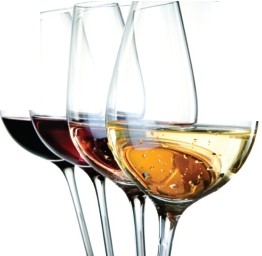 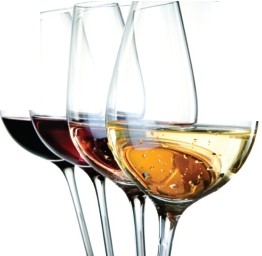 VERSAILLES	Wine ListWine by the GlassKen Forrester Petit Chenin (Dry White)                  R42Best Value Wine - Wine Spectator 2009Dry, lively, zesty and eminently quaffable.Ken Forrester Petit Rose                                                         R42Bright bouquet of rose petals and red berries with fresh strawberry, cherry, and watermelon   flavors and a touch of spice.Ken Forrester PetitCabernet Sauvignon/Merlot (Red)This light hearted red from Ken Forrester shows surprising depth due to the Cabernet Sauvignon having spent time in wood.R42                                                                            Sherry & PortsMonis Full Cream or Pale Dry Boplass Cape Ruby Red Port          R18          R18BeersAmstel Lager                                                                                          R26Peroni                                                                                                       R27Castle Lager/Castle Lite                                                      R26                                Black Label/Hansa                                                                R26Millers                                                                                                       R26                                                                                                 Heineken                                                                                   R28Milk Stout                                                                                  R26Windhoek Light /Lager                                                       R26Windhoek Draft                                                                      R28	Hunters Dry Hunters Gold Savanna Dry/Lite Smirnoff Spin  Red Square R29 R29 R29R29                                                                                R38Minerals, Juices and CordialsLa Vie (Still & Sparkling 750ml) La Vie (Still & Sparkling 250ml) Appetizer/ GraperiesCans 200mlCoke/Coke Lite/Lemonade/Dry LemonGinger Ale /Tonic Water/Soda WaterFanta Orange/Creme Soda (Can 330ml) Fresh Juices AvailableTomato Cocktail 200ml Red BullLime/Kola/Passion FruitR35 R18 R29 R21R24R40                 R26R37 R7Bourbon and BrandyJack Daniels Klipdrift Export KWV 10 Yr Old RichelieuR28R19 R26 R19                                   Cane Spirits, Gins, Rums and Vodka  Mainstay Cane Spirit					      R18Bombay Sapphire Gin	                                                        R25Gordon's Gin	                                                                    R19Bacardi/Captain Morgan/Spice Gold Rum	      R24 Smirnoff Vodka	                                                                    R19Aberlour                        BellsJ&BFamous Grouse Johnny Walker Black Johnny Walker Red Jameson             R37         R23          R23          R24          R36          R23         R29 LiqueursAmarula Cream / Cape Velvet KahluaCointreauDrambuie JagermeisterOude Meester Peppermint   Southern ComfortShooters -Tequila Olmeca Silver/Gold Shooters - SambuccaShooters - Apple Sours                                                                                                                                                 R19R22                R29R29  R26R19          R23 R21     R21     Speciality Coffee's and Dom'sIrish/Kahlua Coffee                                                          R40Dom Pedro Whiskey                                                              R40Dom Pedro Amarula Cream/Cape Velvet                 R40                                                                                 MilkshakesVanilla                                                                                                                                                             Chocolate                                                             StrawberryR40Filtered Coffee/Americano Cafe LatteCappuccino EspressoDouble Espresso Single Drawing Iced Coffee FrappeAll these coffees are also available decaffeinated.R25 R26 R25 R25 R25 R27Teas by the PotCeylon: Five Roses or Earl Grey Herbal: 100% Chamomile or RooibosPlease ask your Steward should you require other beverages.     R25            R25CigarettesStandard Packs Camel Filter R52R55  Prices are subject to change without prior notice/ whilst  every endeavor is made to ensure that all items are in  stock, all items on this list are subject to availability.  E&OE.